Publicado en  el 11/11/2016 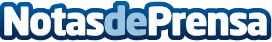 Catalunya, present a la Cimera del Clima de MarràqueixEl conseller de Territori i Sostenibilitat, Josep Rull, encapçalarà a partir d’aquest dissabte la delegació del Govern català a la Cimera del Clima de les Nacions Unides (COP22) que s’està celebrant a Marràqueix (Marroc)Datos de contacto:Nota de prensa publicada en: https://www.notasdeprensa.es/catalunya-present-a-la-cimera-del-clima-de Categorias: Cataluña http://www.notasdeprensa.es